/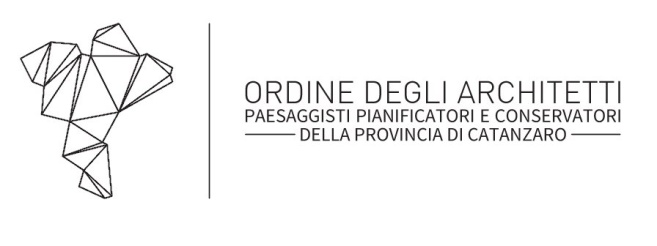 RACCOMANResponsabile per la trasparenza e la prevenzione della corruzione del CNAPPC Responsabile Unico Nazionale per la trasparenza e la prevenzione della corruzione AArch. Raffaello Frasca 331-6434585run.trasparenzanticorruzione.cnappc@archiworld.itReferente territoriale per l'Ordine degli Architetti PPC di CatanzaroArch. Eros Corapi0961741120architetticatanzaro@archiworld.it